Information pour le personnel enseignant	Quoi ? 	Le but, à cet endroit de l'histoire, est d'éveiller l'intérêt des enfants pour la cigogne et de les inciter à formuler leurs pensées et poser leurs questions.	Par ailleurs, les enseignants s'instruisent sur les intérêts et les connaissances préalables des enfants.

 	Les enfants connaissent-ils la cigogne ? Lesquelles de ses particularités peuvent-ils dessiner ?
 	Que savent-ils déjà sur la cigogne ? Que lui trouvent-ils de captivant, fascinant ?
 	Que voudraient-ils encore savoir ?	Comment ? 	La mission est divisée en 2 phases. La première traite de ce que les enfants savent déjà sur la cigogne et la deuxième touche aux questions sur la vie de la cigogne.	
La première phase peut être donnée directement aux élèves puis être discutée en commun,
ou alors suivre une courte introduction en commun via des photographies à montrer ou un petit film.  Des éléments peuvent être obtenus sur le site www.recherchecigogne.ch, rubrique Didactique plus (films, photos) et rubrique Excursions et observations (webcams). 

La deuxième phase, qui traite des questions des enfants sur la vie de la cigogne, peut aussi être amenée plus tard, en fonction de la classe et de la planification des enseignants. Dans tous les cas, il est important de continuer à travailler sur les questions soulevées par les enfants. Ces questions peuvent par exemple être réunies sur des Post-It et être collées à un panneau mural bien en évidence. De cette façon, on peut les reprendre et y répondre au fur et à mesure de l'histoire. Il est également possible de laisser les élèves, seuls ou en petits groupes, définir des questions de recherche et les approfondir. Ils peuvent utiliser le matériel mis à disposition sur le site www.recherchecigogne.ch, rubrique En savoir plus.
Ce que je sais déjà sur la cigogne
As-tu déjà vu une cigogne ?
A quoi ressemble-t-elle ? Qu'as tu as surtout remarqué ?
Ecris et dessine :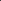 ________________________________________________________________________________________________________________________________________________________________________________________________________________________________________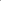 __________________________________________________________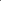 Que sais-tu encore sur la cigogne ?
Ecris tout ce que tu sais.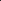 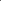 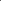 ______________________________________________________________________________________________________________________________________________________________________________________________________________________________________________________________________________________________________________________________________________________________________________________________________________________________________________________________________________________________________________________________________________________________________________________________________________________________________________________________Ce qui m'intéresse chez la cigogne
Que souhaiterais-tu savoir sur la vie de la cigogne ?
Note tes questions :__________________________________________________________________________________________________________________________________________________________________________________________________________________________________________________________________________________________________
__________________________________________________________________________________________________________________________________________________________________________________________________________________________________________________________________________________________________